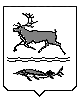 МУНИЦИПАЛЬНОЕ ОБРАЗОВАНИЕ«СЕЛЬСКОЕ ПОСЕЛЕНИЕ КАРАУЛ»ТАЙМЫРСКОГО ДОЛГАНО-НЕНЕЦКОГО МУНИЦИПАЛЬНОГО РАЙОНААДМИНИСТРАЦИЯР А С П О Р Я Ж Е Н И Е от 30 декабря 2022 г. № 694-РОб утверждении проекта планировки и межевания территории для размещения объекта «Обустройство Пайяхского лицензионного участка. Обустройство кустовых площадок № 2, 6, 7 (ОПР-2)», расположенного в границах муниципального образования сельское поселение Караул Таймырского Долгано – Ненецкого муниципального района Красноярского края	В соответствии со статьями 45, 46 Градостроительного кодекса Российской Федерации, Федерального закона Российской Федерации от 06.10.2003 г. №131-ФЗ «Об общих принципах организации местного самоуправления в Российской Федерации», Устава муниципального образования сельское поселение Караул Таймырского Долгано-Ненецкого муниципального района Красноярского края, Протокола публичных слушаний № 8 от 30.12.2022:Утвердить проект планировки и межевания территории для размещения объекта «Обустройство Пайяхского лицензионного участка. Обустройство кустовых площадок № 2, 6, 7 (ОПР-2)», расположенного в границах муниципального образования сельское поселение Караул Таймырского Долгано – Ненецкого муниципального района Красноярского края.	2. Опубликовать настоящее Распоряжение в информационном вестнике «Усть-Енисеец» и разместить на официальном сайте муниципального образования сельское поселение Караул.	3.Настоящее Распоряжение вступает в силу со дня его официального опубликования.	4.Контроль за исполнением настоящего Распоряжения оставляю за собой.Временно исполняющая полномочияГлавы сельского поселения Караул                                                      		 Н.Б. Гурина